ΑΙΤΗΣΗ-ΥΠΕΥΘΥΝΗ ΔΗΛΩΣΗΓΙΑ ΤΗΝ ΕΓΓΡΑΦΗ ΜΑΘΗΤΉ/ΜΑΘΗΤΡΙΑΣ ΣΤΗΝ Α΄ΤΑΞΗ ΤΟΥ ΔΗΜΟΤΙΚΟΥ ΣΧΟΛΕΙΟΥΠρος:  ΤΟ ΔΗΜΟΤΙΚΟ ΣΧΟΛΕΙΟ ΚΕΦΑΛΟΥ ΟΙΚΟΓΕΝΕΙΑΚΑ ΣΤΟΙΧΕΙΑΣΤΟΙΧΕΙΑ ΜΑΘΗΤΗ/ΜΑΘΗΤΡΙΑΣΔΙΕΥΘΥΝΣΗ ΜΟΝΙΜΗΣ ΚΑΤΟΙΚΙΑΣ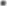 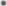 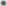 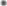 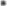 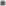 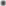 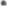 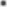 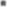 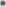 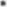 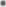 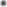 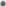 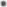 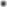 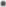 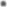 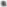 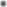 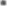 ΤΗΛΕΦΩΝΑ ΕΠΙΚΟΙΝΩΝΙΑΣΕΙΔΙΚΕΣ ΕΚΠΑΙΔΕΥΤΙΚΕΣ ΑΝΑΓΚΕΣ ΜΑΘΗΤΗ/ΤΡΙΑΣ Υπάρχουν διαγνωσμένες εκπαιδευτικές ανάγκες του/της μαθητή/τριας ΑΔΕΡΦΙΑ ΠΟΥ ΦΟΙΤΟΥΝ ΣΤΟ ΣΧΟΛΕΙΟΜΕΤΑΚΙΝΗΣΗ ΤΟΥ ΜΑΘΗΤΗ /ΤΗΣ ΜΑΘΗΤΡΙΑΣ ΑΠΟ ΚΑΙ ΠΡΟΣ ΤΟ ΣΧΟΛΕΙΟ(επιλέγω το α ή το β)α) Αναλαμβάνω την ευθύνη για την ασφαλή προσέλευση και αποχώρηση του μαθητή/της μαθήτριας __________________________________________ από και προς το Δημοτικό Σχολείο Κεφάλου για το σχολικό έτος 2022-2023.Ο μαθητής/η μαθήτρια θα παραδίδεται και θα παραλαμβάνεται από τους:____________________________________________________________________________________________________________________________________________________________________________________________________________________________________β) Ο μαθητής/η μαθήτρια θα μετακινείται με το σχολικό λεωφορείο από και προς το σχολείο.Θα επιβιβάζεται και θα αποβιβάζεται από τη στάση: __________________________________(επιλέγω από τη λίστα των στάσεων που βρίσκονται στο τέλος της δήλωσης)Ο μαθητής/η μαθήτρια θα παραδίδεται και θα παραλαμβάνεται από τη στάση του σχολικού λεωφορείου με την αποκλειστική ευθύνη των παρακάτω:α)_____________________________________________________________________________β)_____________________________________________________________________________    γ)_____________________________________________________________________________ ήΘα προσέρχεται και θα αποχωρεί από τη στάση μόνος του/μόνη της με δική μου ευθύνη. (ΝΑΙ)ΣΤΑΣΕΙΣ ΛΕΩΦΟΡΕΙΩΝ:(μικρό λεωφορείο): ΧΡΙΣΤΟΣ, WAVE, ΚΑΜΠΟΣ, ΨΗΛΟΣ, ΚΑΜΑΡΙ, ΛΙΜΑΝΙ, ΣΤΑΥΡΙΑ, ΑΠΑΛΟΝΙΑ, ΛΙΒΑΔΙ(μεγάλο λεωφορείο): ΛΙΜΙΩΝΑΣ, ΣΦΑΓΕΙΑ, ΠΑΡΑΔΕΙΣΙ, ΤΣΙΓΓΟΥΡΑ, ΜΥΛΟΤΟΠΙ0/Η υπογραφόμενος/η γονέας Δηλώνω Υπεύθυνα και εν γνώσει των συνεπειών του Νόμου περί Ψευδούς δηλώσεως ότι όλα τα στοιχεία που αναφέρονται στην παρούσα αίτηση είναι αληθή όπως και τα δικαιολογητικά που επισυνάπτω.                                                                                                Τόπος και Ημερομηνία							    ___________________________                                                                            			  0/Η Αιτών/ούσα				       (υπογραφή)		               ____________________________  Συνημμένα: Γνωμάτευση ΚΕΔΑΣΥ/Ιατροπαιδαγωγικού ΚέντρουΌνομα και Επώνυμο ΠατέραΌνομα και Επώνυμο ΜητέραςΌνομα και Επώνυμο μαθητή/μαθήτριαςΗμερομηνία γέννησηςΤΟΠΟΣ ΚΑΤΟΙΚΙΑΣΚινητό μητέρας:Κινητό πατέρα:Σταθερά τηλέφωνα:Ηλεκτρονική διεύθυνση (e-mail):ΝΑΙΟΧΙΟνοματεπώνυμοΤάξη φοίτησηςΟνοματεπώνυμοΤάξη φοίτησηςΟνοματεπώνυμοΤάξη φοίτησης